Руководствуясь пунктом 4 статьи 15 Федерального закона от 6 октября 2003 года № 131-ФЗ «Об общих принципах организации местного самоуправления в Российской Федерации», частью 11 статьи 3 Федерального закона от 7 февраля 2011 года № 6-ФЗ «Об общих принципах организации деятельности контрольно-счетных органов субъектов Российской Федерации и муниципальных образований»Совет сельского поселения «Койдин» решил:1. Передать с 1 января 2021 года полномочия контрольно – счетного органа муниципального образования сельского поселения «Койдин» по осуществлению внешнего муниципального финансового контроля Контрольно-ревизионной комиссии – контрольно-счетному органу муниципального района «Койгородский». 2. Заключить с Советом муниципального района «Койгородский» в течение 10 календарных дней после утверждения  бюджета МО СП «Койдин» на 2021 год и плановый период 2022-2023 годы  соглашение о передаче полномочий контрольно – счетного органа муниципального образования сельского поселения «Койдин» Контрольно – ревизионной комиссии  контрольно-счетному органу муниципального района «Койгородский» по осуществлению внешнего  муниципального финансового  контроля (далее - Соглашение) по форме в соответствии приложением.3. Установить, что объемы межбюджетных трансфертов, необходимых для осуществления передаваемых полномочий, определяются условиями Соглашения, указанного в пункте 2 настоящего решения.4.   Контроль за исполнением настоящего решения оставляю за собой.5. Настоящее решение вступает в силу со дня его официального обнародования на информационных стендах и официальном сайте администрации сельского поселения «Койдин».Глава сельского поселения «Койдин» -      	          Л.В. Черничкин  Приложение к решениюСовета сельского поселения «Койдин»от 07.12.2020 года № IV-39/154СОГЛАШЕНИЕ № о передаче полномочий контрольно-счетного органамуниципального образования сельского поселения «Койдин»Контрольно-ревизионной комиссии – контрольно-счетному органумуниципального района «Койгородский» по осуществлению внешнего муниципального финансового контроляп. Койдин                                               			           ________ 2020 годаСовет сельского поселения «Койдин» в лице главы сельского поселения «Койдин»  Черничкина Леонида Васильевича, действующего на основании Устава муниципального образования сельского поселения «Койдин» (далее – Совет поселения), с одной стороны, и Совет муниципального района «Койгородский» в лице главы муниципального района «Койгородский» - председателя Совета муниципального района «Койгородский» Главинской Антониды Ивановны, действующей на основании Устава муниципального района «Койгородский» (далее  - Совет района), с другой стороны, и Контрольно-ревизионная комиссия - контрольно-счетный орган муниципального района «Койгородский» (далее – Контрольно-ревизионная комиссия) в лице председателя Чесноковой Марины Александровны, действующей на основании Положения о Контрольно-ревизионной комиссии, с другой стороны, заключили настоящее Соглашение о следующем.1. Предмет Соглашения1.1. Предметом настоящего Соглашения является передача Контрольно-ревизионной комиссии полномочий контрольно-счетного органа сельского поселения по осуществлению внешнего муниципального финансового контроля и передача из бюджета сельского поселения в бюджет муниципального района межбюджетных трансфертов на осуществление переданных полномочий.1.2. Контрольно-ревизионной комиссии передаются следующие полномочия по осуществлению внешнего муниципального финансового контроля (далее – полномочия):1.2.1. контроль за исполнением бюджета поселения;1.2.2. экспертиза проекта бюджета поселения;1.2.3. внешняя проверка годового отчета об исполнении бюджета поселения;1.2.4. организация и осуществление контроля за законностью, результативностью (эффективностью и экономичностью) использования средств бюджета поселения, а также средств, получаемых бюджетом поселения из иных источников, предусмотренных законодательством Российской Федерации;1.2.5. контроль за соблюдением установленного порядка управления и распоряжения имуществом, находящимся в собственности муниципального образования, в том числе охраняемыми результатами интеллектуальной деятельности и средствами индивидуализации, принадлежащими муниципальному образованию;1.2.6. оценка эффективности предоставления налоговых и иных льгот и преимуществ, бюджетных кредитов за счет средств бюджета муниципального образования, а также оценка законности предоставления муниципальных гарантий и поручительств или обеспечения исполнения обязательств другими способами по сделкам, совершаемым юридическими лицами и индивидуальными предпринимателями за счет средств бюджета поселения и имущества, находящегося в муниципальной собственности;1.2.7. финансово-экономическая экспертиза проектов муниципальных правовых актов (включая обоснованность финансово-экономических обоснований) в части, касающейся расходных обязательств муниципального образования, а также муниципальных программ;1.2.8. анализ бюджетного процесса в муниципальном образовании и подготовка предложений, направленных на его совершенствование;1.2.9. подготовка информации о ходе исполнения бюджета поселения, о результатах проведенных контрольных и экспертно-аналитических мероприятий и представление такой информации в Совет поселения и главе поселения;1.2.10. участие в пределах полномочий в мероприятиях, направленных на противодействие коррупции;1.2.11. аудит в сфере закупок товаров, работ, услуг для обеспечения муниципальных нужд сельского поселения;1.2.12. иные полномочия в сфере внешнего муниципального финансового контроля, установленными федеральными законами, законами субъекта Российской Федерации, уставом и нормативными правовыми актами Совета поселения.1.3. Внешняя проверка годового отчета об исполнении бюджета поселения и экспертиза проекта бюджета поселения ежегодно включаются в планы работы Контрольно-ревизионной комиссии.1.4. Другие контрольные и экспертно-аналитические мероприятия включаются в планы работы Контрольно-ревизионной комиссии с её согласия по предложению Совета поселения или главы поселения в соответствии с Регламентом Контрольно-ревизионной комиссии.2. Срок действия Соглашения.2.1. Соглашение заключено сроком на один год и действует в период с 1 января 2021 года по 31 декабря 2021 года.2.2. В случае если решением Совета поселения о бюджете поселения не будут утверждены межбюджетные трансферты бюджету муниципального района «Койгородский», предусмотренные настоящим Соглашением, действие Соглашения приостанавливается с начала финансового года до момента утверждения соответствующих межбюджетных трансфертов.3. Порядок определения объема межбюджетных трансфертов.3.1. Формирование, перечисление и учет межбюджетных трансфертов, предоставляемых из бюджета поселения бюджету района на реализацию полномочий, осуществляется в соответствии с бюджетным законодательством Российской Федерации.3.2. Межбюджетные трансферты носят целевой характер и не могут быть использованы по иному назначению.3.3. Объем межбюджетных трансфертов на 2021 год составляет (            ) рубль.4. Права и обязанности сторон.4.1. Совет района:4.1.1. устанавливает в муниципальных правовых актах полномочия Контрольно-ревизионной комиссии по осуществлению предусмотренных настоящим Соглашением полномочий;4.1.2. устанавливает случаи и порядок использования собственных материальных ресурсов и финансовых средств муниципального района для осуществления предусмотренных настоящим Соглашением полномочий;4.1.3. имеет право получать от Контрольно-ревизионной комиссии информацию об осуществлении предусмотренных настоящим Соглашением полномочий и результатах, проведенных контрольных и экспертно-аналитических мероприятиях;4.2. Контрольно-ревизионная комиссия:4.2.1. ежегодно включает в планы своей работы внешнюю проверку годового отчета об исполнении бюджета поселения и экспертизу проекта бюджета поселения;4.2.2. может включать в планы своей работы контрольные и экспертно-аналитические мероприятия, предусмотренные поручениями Совета поселения или главы поселения при условии достаточности ресурсов для их исполнения, в соответствии с Регламентом Контрольно-ревизионной комиссии и стандартами внешнего муниципального финансового контроля;4.2.3. проводит предусмотренные планом мероприятия;4.2.4. имеет право проводить контрольные и экспертно-аналитические мероприятия совместно с другими органами и организациями, с привлечением их специалистов и независимых экспертов;4.2.5. направляет отчеты и заключения по результатам проведенных мероприятий в Совет поселения и главе поселения, размещает информацию о проведенных мероприятиях на официальном сайте муниципального района «Койгородский» в сети «Интернет»;4.2.6. направляет представления и предписания администрации поселения, другим проверяемым органам и организациям, принимает другие предусмотренные законодательством меры по устранению и предотвращению выявляемых нарушений;4.2.7. при выявлении возможностей по совершенствованию бюджетного процесса, системы управления и распоряжения имуществом, находящимся в собственности поселения, направляет Совету поселения и главе поселения соответствующие предложения;4.2.8. в случае возникновения препятствий для осуществления предусмотренных настоящим Соглашением полномочий может обращаться в Совет поселения с предложениями по их устранению;4.2.9. обеспечивает использование средств, предусмотренных настоящим Соглашением межбюджетных трансфертов исключительно на обеспечение своей деятельности;4.2.10. имеет право приостановить осуществление предусмотренных настоящим Соглашением полномочий в случае невыполнения Советом поселения своих обязательств по перечислению межбюджетных трансфертов в бюджет района;4.2.11. имеет право использовать средства предусмотренных настоящим Соглашением межбюджетных трансфертов на компенсацию расходов, осуществленных до поступления межбюджетных трансфертов в бюджет муниципального района «Койгородский».4.3. Совет поселения:4.3.1. утверждает в решении о бюджете поселения межбюджетные трансферты бюджету муниципального района на осуществление переданных полномочий и обеспечивает их перечисление в бюджет муниципального района;4.3.2. имеет право направлять в Контрольно-ревизионную комиссию предложения о проведении контрольных и экспертно-аналитических мероприятий и поручать ему проведение соответствующих мероприятий;4.3.3. рассматривает отчет, заключения, предложения Контрольно-ревизионной комиссии по результатам проведения контрольных и экспертно-аналитических мероприятий;4.3.4. имеет право опубликовывать информацию о проведенных мероприятиях в средствах массовой информации, направлять отчеты и заключения Контрольно-ревизионной комиссии другим органам и организациям;4.3.5. рассматривает обращения Контрольно-ревизионной комиссии по поводу устранения препятствий для выполнения предусмотренных настоящим Соглашением полномочий, принимает необходимые для их устранения муниципальные правовые акты;4.3.6. имеет право приостановить перечисление предусмотренных настоящим Соглашением межбюджетных трансфертов в случае невыполнения Контрольно-ревизионной комиссией своих обязательств.4.4. Стороны имеют право принимать иные меры, необходимые для реализации настоящего Соглашения.5. Ответственность сторон.5.1. В случаях использования межбюджетных трансфертов не по целевому назначению, а также в случаях их неиспользования в установленные сроки, межбюджетные трансферты подлежат возврату в бюджет сельского поселения в сроки, установленные Финансовым управлением администрации муниципального района «Койгородский»;   5.2.  Ответственность сторон не наступает в случаях приостановления исполнения переданных полномочий и перечисления межбюджетных трансфертов, а также, если неисполнение (ненадлежащее исполнение) обязанностей было допущено вследствие действий третьих лиц.6. Заключительные положения.6.1. Настоящее соглашение вступает в силу с момента его подписания всеми сторонами.6.2. Изменения и дополнения в настоящее Соглашение могут быть внесены по взаимному согласию сторон путем составления дополнительного соглашения в письменной форме, являющегося неотъемлемой частью настоящего Соглашения.6.3. Действие настоящего Соглашения может быть прекращено досрочно по соглашению сторон либо по инициативе одной из сторон в случае неисполнения либо ненадлежащего исполнения сторонами обязательств, путем направления уведомления о расторжении Соглашения.6.4. При прекращении действия Соглашения Совет поселения обеспечивает перечисление в бюджет муниципального района часть объема межбюджетных трансфертов, приходящуюся на проведенные мероприятия.6.5. При прекращении действия Соглашения Совет района обеспечивает возврат в бюджет поселения часть объема межбюджетных трансфертов, приходящуюся на не проведенные мероприятия.6.6. Неурегулированные сторонами споры и разногласия, возникшие при исполнении Соглашения, подлежат рассмотрению в порядке, предусмотренном законодательством.6.7. Настоящее Соглашение составлено в трех экземплярах, имеющих одинаковую юридическую силу, по одному экземпляру для каждой из сторон.   «Койдин» сиктовмöдчöминса Сöвет «Койдин» сиктовмöдчöминса Сöвет «Койдин» сиктовмöдчöминса Сöвет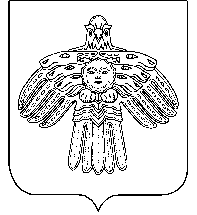 Совет сельского поселения «Койдин»Совет сельского поселения «Койдин»РЕШЕНИЕПОМШУÖМот07 декабря2020   г.№ № IV-39/154        (Республика Коми , п. Койдин)        (Республика Коми , п. Койдин)        (Республика Коми , п. Койдин)О передаче полномочий контрольно – счетного органа муниципального образования сельского поселения  «Койдин»  Контрольно-ревизионной комиссии – контрольно-счетному органу муниципального района «Койгородский»Глава муниципального района«Койгородский» - председатель Совета муниципального района«Койгородский»Глава сельского поселения «Койдин» -____________  А.И. Главинская____________ Л.В. Черничкин М.П.М.П.Председатель Контрольно-ревизионной комиссии – контрольно-счетного органамуниципального района «Койгородский»____________  М.А. ЧесноковаМ.П.